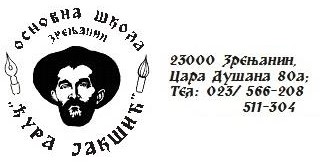 УЏБЕНИЦИ ЗА ШЕСТИ РАЗРЕД ЗА ШКОЛСКУ 2022/2023.ГодинуИздавачНазив предметаНазив уџбеникаАутор„Вулкан издаваштво“СрпскијезикЧитанка,Српскијезикикњижевност за шестиразредосновнешколеГраматика,Српски језикикњижевност за шестиразредосновнешколеАлександар Јерков,Катарина Колаковић,АнђелкаПетровићДанијела Милићевић,Сунчица РакоњацНиколов„THE ENGLISHBOOK”ЕнглескијезикУџбеничкикомплетProject 3,енглески језик за шестиразред основне школе;шеста година учења;(уџбеникираднасвеска)Аутор уџбеника TomHutchinson;Ауторираднесвеске:TomHutchinson,Rod Fricker„DATASTATUS”НемачкијезикУџбенички комплетPrima Plus A1.2,немачки језик за шестиразред основне школе,другагодинаучењаFrederike Jin,LutzRohrmann„Кlett“ИсторијаУџбеник ,Историја6,саодабранимисторијским изворима зашести разред основнешколеИванаКоматина,Јелена Јеврић,Емина Живковић,Љиљана Недовић,РадомирЈ.Поповић„Вулкан издаваштво“ГеографијаГеографијазашестиразредосновнешколеЈеленаПоповић„BIGZškolstvo”БиологијаУџбеник,Биологија , за шестиразредосновнешколеДејанБошковић„Кlett“Математика1. УџбеникНебојшаИкодиновић,Математика,зашестиразред основне школе2.Збирка задатака,МатематиказашестиразредосновнешколеСлађанаДимитријевићБранислав Поповић,Марија Станић,Ненад Вуловић,СањаМилојевић„Вулкан издаваштво“МузичкакултураУџбеникМузичка култура 6, зашести разред основнешколеЈасминаЧолић,Маријана СавовСтојановић„Вулкан издаваштво“Ликовна култураУџбеникЛиковна култура 6, зашести разред основнешколе;КатаринаТрифуновић„Инфотехника“ТехникаитехнологијаУџбенички комплетТехникаитехнологијазашести разред основнешколе;(уџбеникиконструкторскикомплет)ЈелкаЂорђевић,Јован Ђорђевић,ФилипЂорђевић„Едука“Информатика ирачунарствоИнформатика ирачунарствоса дигиталнимматеријалима накомпакт диску за шестиразредосновнешколеКатарина Алексић,Катарина Вељковић,МилошБајчетић,Дарко Крсмановић„Кlett“Физика1.УџбеникФизика 6, за шестиразред основне школе2.Збирка задатакаФизика 6, салабораторијскимвежбамазашестиразредосновнешколеМаринаРадојевић